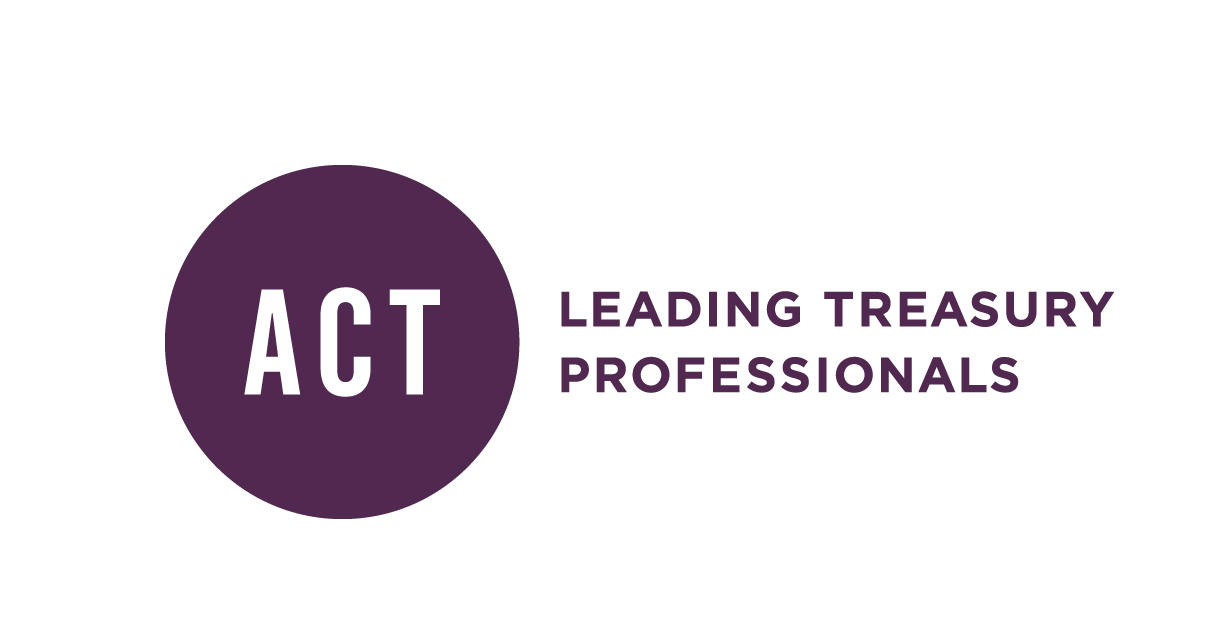 MCT SELF-ASSESSMENT GRID FOR DIRECT ENTRY APPLICATIONSPlease complete the self-assessment grid below.  This will allow us to assess your application for Direct entry and help you decide whether this qualification is right for you. Applications will be judged on the scope and complexity of the following corporate treasury experience:You possess specialised treasury skills which can be used to create ways forward with treasury issues that are complex in nature;You demonstrate the ability to see issues from different perspectives to be able to analyse, interpret and evaluate complex treasury and strategic information, concepts and ideas;You can evaluate your actions, methods and results and their implications.Please provide evidence of how you meet the criteria in the boxes provided. There is additional space for you to insert any other supporting comments, you may wish to share.  You may also attach copies of documents or certificates which may help your application.Once you have completed this form, please email it with any supporting evidence to assessment@treasurers.orgIf you have any further information that you feel would help your application, please insert it here:Signature:  _________________________________________________________________________Date: _____________________________________________________________________________SECTION 1: QUALIFICATION-BASED ENTRY CRITERIAIf you have any of these qualifications and combinations, you are eligible to enter for the MCT.  With the exception of number 5, where further evidence is required, you do not need to complete the rest of this form.  If you do not have any of these qualifications, please proceed to the next section.SECTION 1: QUALIFICATION-BASED ENTRY CRITERIAIf you have any of these qualifications and combinations, you are eligible to enter for the MCT.  With the exception of number 5, where further evidence is required, you do not need to complete the rest of this form.  If you do not have any of these qualifications, please proceed to the next section.SECTION 1: QUALIFICATION-BASED ENTRY CRITERIAIf you have any of these qualifications and combinations, you are eligible to enter for the MCT.  With the exception of number 5, where further evidence is required, you do not need to complete the rest of this form.  If you do not have any of these qualifications, please proceed to the next section.SECTION 1: QUALIFICATION-BASED ENTRY CRITERIAIf you have any of these qualifications and combinations, you are eligible to enter for the MCT.  With the exception of number 5, where further evidence is required, you do not need to complete the rest of this form.  If you do not have any of these qualifications, please proceed to the next section.SECTION 1: QUALIFICATION-BASED ENTRY CRITERIAIf you have any of these qualifications and combinations, you are eligible to enter for the MCT.  With the exception of number 5, where further evidence is required, you do not need to complete the rest of this form.  If you do not have any of these qualifications, please proceed to the next section.Tick where appropriateDate of CertificationCertificate attached?ACT AMCT Diploma (pre-2016)ACT AMCT Diploma (pre-2016)ACT Diploma in Treasury Management (post-2016)ACT Diploma in Treasury Management (post-2016)CertITM with Distinction as well as being an accountant qualified with an IFAC member body.  Copies of your certificates are required.CertITM with Distinction as well as being an accountant qualified with an IFAC member body.  Copies of your certificates are required.Irish Association of Corporate Treasurers Graduate Certificate in Corporate Treasury.  Copies of your certificates are required.Irish Association of Corporate Treasurers Graduate Certificate in Corporate Treasury.  Copies of your certificates are required.Sheffield Hallam University MSc in Banking and Finance – please proceed to the next section as you are required to provide further evidence.  Copies of your certificates are required.Sheffield Hallam University MSc in Banking and Finance – please proceed to the next section as you are required to provide further evidence.  Copies of your certificates are required.SECTION 2: EXPERIENCE-BASED ENTRY CRITERIACandidates for entrance to MCT by experience will be judged on a case by case basis against the following criteria. To apply for direct entry, you must have significant exposure to a variety of corporate treasury activities, both at operational and strategic levels.SECTION 2: EXPERIENCE-BASED ENTRY CRITERIACandidates for entrance to MCT by experience will be judged on a case by case basis against the following criteria. To apply for direct entry, you must have significant exposure to a variety of corporate treasury activities, both at operational and strategic levels.SECTION 2: EXPERIENCE-BASED ENTRY CRITERIACandidates for entrance to MCT by experience will be judged on a case by case basis against the following criteria. To apply for direct entry, you must have significant exposure to a variety of corporate treasury activities, both at operational and strategic levels.SECTION 2: EXPERIENCE-BASED ENTRY CRITERIACandidates for entrance to MCT by experience will be judged on a case by case basis against the following criteria. To apply for direct entry, you must have significant exposure to a variety of corporate treasury activities, both at operational and strategic levels.SECTION 2: EXPERIENCE-BASED ENTRY CRITERIACandidates for entrance to MCT by experience will be judged on a case by case basis against the following criteria. To apply for direct entry, you must have significant exposure to a variety of corporate treasury activities, both at operational and strategic levels.Please provide detailed evidence demonstrating how you meet these criteria?Please provide detailed evidence demonstrating how you meet these criteria?Please provide detailed evidence demonstrating how you meet these criteria?Please provide detailed evidence demonstrating how you meet these criteria?1. CORPORATE FINANCE, INCLUDING:Development of corporate finance strategies that meet corporate objectivesIdentification and implementation of capital structures which meet organisational objectivesExperience of identifying and implementing debt funding source which meet organisational objectivesUse of valuation and project appraisal models to support management of projects, acquisitions and/or disposalsDevelopment of a treasury structure suitable for your organisation2. RISK MANAGEMENT, INCLUDING:Establishing/running a robust and integrated risk management frameworkExperience of risk modelling, assessment and mitigation Experience of evaluation of the reporting and governance of risk management processes within your organisation 3. TREASURY MANAGEMENT, INCLUDING:Setting of departmental, team and personal objectivesManaging others to implements plans on time, to budget and within agreed quality parametersManaging staff to collect and analyse data and produce timely repots/recommendations either to solve issues, minimise risk or justify strategic decision makingExperience of demonstrating the added value a treasury team can bring an organisationExperience of relationship management, communication and negotiation with internal and external stakeholders